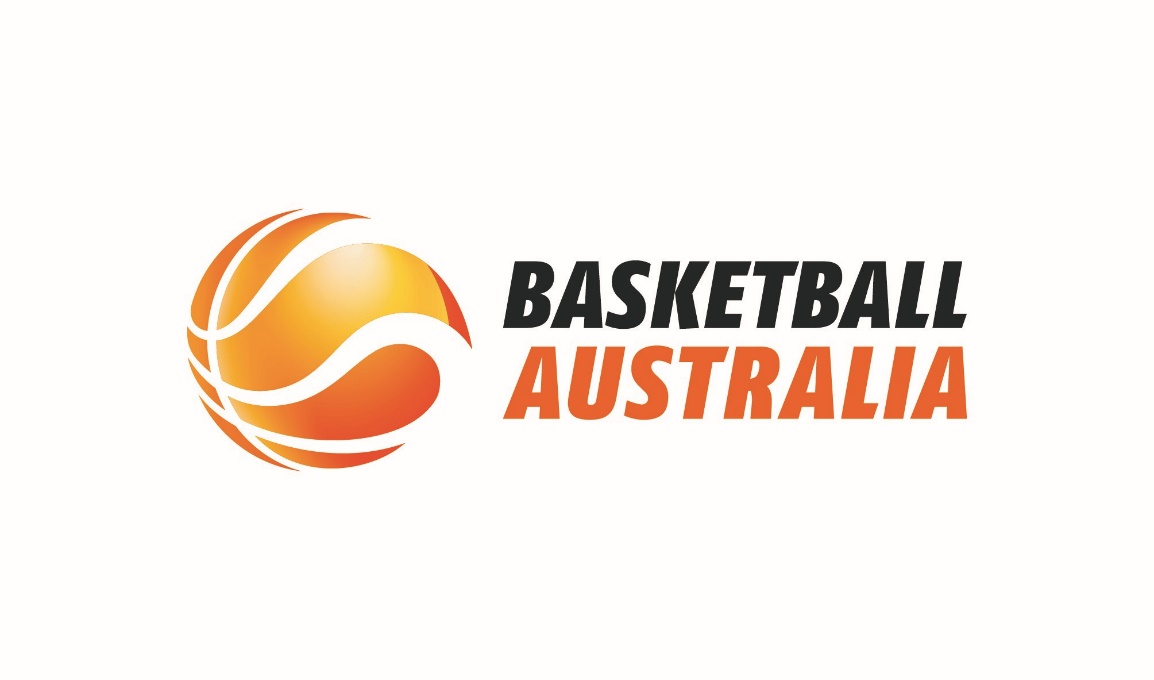 National Framework for Ethical Behaviour and Integrity in Basketball – Appendix 8 Courtsiding PolicyDate adopted by BA Board		2 December 2022Date Effective			1 January 2023 IntroductionThis Courtsiding Policy outlines Basketball Australia’s position on Courtsiding (as defined herein) at Australian basketball venues. The policy reflects Basketball Australia’s position that: There is no legitimate purpose for a courtsider to be present at any Australian basketball venue.Application of PolicyThis Courtsiding Policy is to be read in conjunction with the provisions set out in the Basketball Australia National Framework for Ethical Behaviour and Integrity in Basketball (the ‘Framework’) and all, except as otherwise defined in this Courtsiding Policy,  capitalised terms in this Courtsiding Policy have the definitions set out in Clause 29 of the Framework.Who is bound by this Policy This Courtsiding Policy applies to all Competitions and Events and all persons attending or present at or near any Competition or Event.What is courtsiding?For the purposes of this Courtsiding Policy and the Framework, ‘Courtsiding’ means the capture, recording and/or transmission of match data, match-related data or match vision at or in relation to any Competition or Event and in any manner and for any purpose, in each case without the express written authorisation of Basketball Australia. Courtsiding includes but is not limited to the services offered by data scouts, data journalists and data commentators.Standard Condition of Entry It shall be a condition of entry for all Competitions and Events that Courtsiding in any manner or format without the express written consent of Basketball Australia is prohibited.Any person attempting to gain access to a venue for any purpose that includes Courtsiding must be denied entry and must be reported to Basketball Australia in accordance with the Framework.Responsibilities – Basketball AustraliaBasketball Australia will:manage the implementation of this Courtsiding Policy;provide advice and guidance to Competitions and Events in connection with this Courtsiding Policy; centrally monitor instances of Courtsiding across Australia and develop strategies to reduce instances of Courtsiding; andprovide resources, guidance and support to the managers of Competitions, Events and venues to assist with the implementation of this Courtsiding Policy.Responsibilities – Competition/Event/Venue ManagersEach Competition or Event should have a designated person, ordinarily being the Competition, Event or venue manager, to manage the implementation of this Courtsiding Policy at all relevant venues. The designated person must: ensure that Courtsiding is prohibited under the terms of entry for the relevant Competition or Event, and that those terms include the definition of Courtsiding set out in this Courtsiding Policy;prominently display posters or other forms of electronic messaging at the venue that clearly state that Courtsiding is prohibited;monitor the venue for any person who might be engaging in Courtsiding;evict and, when possible, record personal and other details and the employer of any person suspected of Courtsiding; andimmediately report instances of Courtsiding and any information obtained in accordance with clause 7.1.4 to the Basketball Australia Integrity Unit.Courtsiders Not Entitled to Media AccreditationAny person purporting to be a data scout, data journalist or data commentator shall not be entitled to media accreditation for any Competition or Event.Any accredited media who are found to be (or who are likely to be) Courtsiding must have their accreditation revoked for the relevant Competition or Event and will be ineligible to reapply for accreditation for any Competition or Event.Prohibited ConductParticipants must not facilitate, engage in, aid or abet or be complicit in any way with any Courtsiding at any Competition or Event and any such conduct will be a breach of this Courtsiding Policy and therefore also Prohibited Conduct under the Framework.Reporting ProcessAll instances of Prohibited Conduct pursuant to Clause 9 must be reported in accordance with the Framework.InvestigationsAll investigations, suspensions, proceedings, hearings, sanctions, appeals and other matters relating to dealing with any Prohibited Conduct described in this Courtsiding Policy will be governed by, and will be conducted and determined in accordance with, the Framework. 